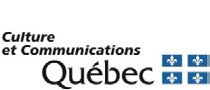 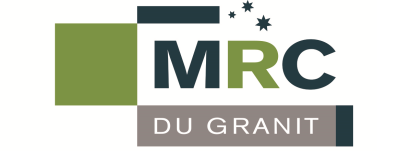 JourMoisMoisAnnéeDATE:MONTANT DEMANDÉ:MONTANT DEMANDÉ:       $       $       $Fonds de développement culturel de la MRC du GranitFonds de développement culturel de la MRC du GranitFonds de développement culturel de la MRC du GranitFonds de développement culturel de la MRC du GranitFonds de développement culturel de la MRC du GranitFonds de développement culturel de la MRC du GranitFonds de développement culturel de la MRC du GranitTITRE DU PROJET:DISCIPLINE DU PROJET:Veuillez cocher la case appropriée à votre projetVeuillez cocher la case appropriée à votre projetVeuillez cocher la case appropriée à votre projetVeuillez cocher la case appropriée à votre projetVeuillez cocher la case appropriée à votre projetVeuillez cocher la case appropriée à votre projetDISCIPLINE DU PROJET: Arts de la scène Arts visuels Lecture et livre Lecture et livre Médias et 
 multimédias Médias et 
 multimédiasDISCIPLINE DU PROJET: Métiers 
 d’arts/artisanat Patrimoine AutrePrécisez:      Précisez:      Précisez:      DURÉE DU PROJET: Évènement ponctuel Évènement ponctuel Évènement récurrent Évènement récurrent Évènement récurrent ÉtudeDURÉE DU PROJET: Projet permanent Autre:       Autre:       Autre:       Autre:       Autre:      DATE DE RÉALISATION:Du:      Du:      Au:      Au:      Au:      Au:      Identification du promoteurIdentification du promoteurIdentification du promoteurIdentification du promoteurIdentification du promoteurIdentification du promoteurCOORDONNÉES:NOM DU PROMOTEUR:COORDONNÉES:ADRESSE COMPLÈTE:COORDONNÉES:NOM DU RESPONSABLE:COORDONNÉES:TÉLÉPHONE:COORDONNÉES:COURRIEL DU RESP.:Description du projetDescription du projetDescription du projetDescription du projetDescription du projetDescription du projetDESCRIPTION DU PROJET (besoins, objectifs, clientèle, plan de réalisation, échéancier, lien avec la Politique culturelle de la MRC):SUITE, DESCRIPTION DU PROJET :RETOMBÉES PRÉVUES (Auprès du public visé, en terme dedéveloppement de la discipline, visibilité, rayonnement:)Description :Coûts :Financement selon les sources :Financement selon les sources :MONTAGEFINANCIER      $      $MONTAGEFINANCIER      $      $MONTAGEFINANCIER      $      $MONTAGEFINANCIER      $      $MONTAGEFINANCIER      $      $MONTAGEFINANCIER      $      $MONTAGEFINANCIER      $      $MONTAGEFINANCIER      $      $MONTAGEFINANCIER      $Fonds de dével. culturel       $TOTAL:      $      $Noms et Prénoms:Noms et Prénoms:Description de tâches:Description de tâches:RESSOURCES HUMAINES ASSOCIÉES AU PROJET : (nom, répartition des tâches) :RESSOURCES HUMAINES ASSOCIÉES AU PROJET : (nom, répartition des tâches) :RESSOURCES HUMAINES ASSOCIÉES AU PROJET : (nom, répartition des tâches) :RESSOURCES HUMAINES ASSOCIÉES AU PROJET : (nom, répartition des tâches) :RESSOURCES HUMAINES ASSOCIÉES AU PROJET : (nom, répartition des tâches) :RESSOURCES HUMAINES ASSOCIÉES AU PROJET : (nom, répartition des tâches) :RESSOURCES HUMAINES ASSOCIÉES AU PROJET : (nom, répartition des tâches) :RESSOURCES HUMAINES ASSOCIÉES AU PROJET : (nom, répartition des tâches) :Partenaires:Type de partenariat:PARTENAIRES IMPLIQUÉS (nom, type de partenariat (s'il y a lieu):PARTENAIRES IMPLIQUÉS (nom, type de partenariat (s'il y a lieu):PARTENAIRES IMPLIQUÉS (nom, type de partenariat (s'il y a lieu):PARTENAIRES IMPLIQUÉS (nom, type de partenariat (s'il y a lieu):PARTENAIRES IMPLIQUÉS (nom, type de partenariat (s'il y a lieu):PARTENAIRES IMPLIQUÉS (nom, type de partenariat (s'il y a lieu):PARTENAIRES IMPLIQUÉS (nom, type de partenariat (s'il y a lieu):EXPLIQUEZ-NOUS BRIÈVEMENT POURQUOI NOUS DEVRIONS VOUS    CHOISIR.	(vendez-nous votre idée)Date :Signature :